HACC Program Client Information Sheet 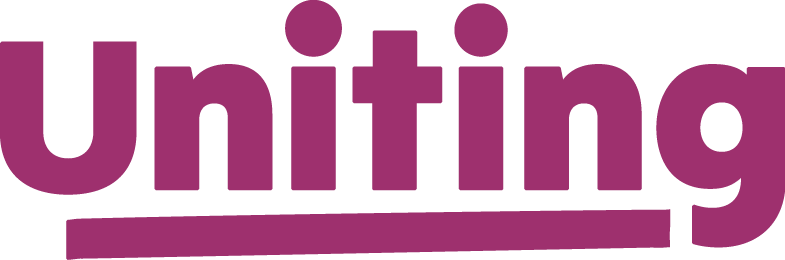 Personal Emergency Contact InformationDate Commencing with UnitingClient NameD.O.BAddressTelephoneEmail GenderMale / female / other ………………………………..(please specify)Country of birth Australia/other………………………………..(please specify)Aboriginal                         Yes / NoTorres Strait Islander              Yes / NoEmergency Contact:Relationship to client:Address:Telephone:Email: Referrer:Suggested group activity: Additional Information:Allergies: Dietary requirements: 